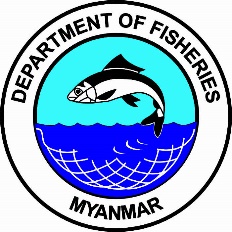 QUALITY CONTROL AND RESEARCH SECTIONHEALTH CERTIFICATEFISHERY PRODUCTS INTENDED FOR HUMAN CONSUMPTIONCovering aquatic animal products intended for export from Myanmar to the Republic of KoreaCERTIFICATE NUMBER :      QUALITY CONTROL AND RESEARCH SECTIONHEALTH CERTIFICATEFISHERY PRODUCTS INTENDED FOR HUMAN CONSUMPTIONCovering aquatic animal products intended for export from Myanmar to the Republic of KoreaCERTIFICATE NUMBER :      Part I: Details of dispatched consignment1. Consignor Name:          Address:       1. Consignor Name:          Address:       1. Consignor Name:          Address:       1. Consignor Name:          Address:       2. Competent Authority     DEPARTMENT OF FISHERIES,  
     MINISTRY OF AGRICULTURE,            
     LIVESTOCK AND IRRIGATION2. Competent Authority     DEPARTMENT OF FISHERIES,  
     MINISTRY OF AGRICULTURE,            
     LIVESTOCK AND IRRIGATION2. Competent Authority     DEPARTMENT OF FISHERIES,  
     MINISTRY OF AGRICULTURE,            
     LIVESTOCK AND IRRIGATION2. Competent Authority     DEPARTMENT OF FISHERIES,  
     MINISTRY OF AGRICULTURE,            
     LIVESTOCK AND IRRIGATIONPart I: Details of dispatched consignment3. ConsigneeName:           Address:       3. ConsigneeName:           Address:       3. ConsigneeName:           Address:       3. ConsigneeName:           Address:       3. ConsigneeName:           Address:       3. ConsigneeName:           Address:       3. ConsigneeName:           Address:       3. ConsigneeName:           Address:       Part I: Details of dispatched consignment4. Producing establishment Name:           Address (detailed):       4. Producing establishment Name:           Address (detailed):       4. Producing establishment Name:           Address (detailed):       4. Producing establishment Name:           Address (detailed):       5. Country and region of Origin           and      5. Country and region of Origin           and      5. Country and region of Origin           and      5. Country and region of Origin           and      Part I: Details of dispatched consignment6. Place of departure6. Place of departure6. Place of departure6. Place of departure7. Date of departure7. Date of departure7. Date of departure7. Date of departurePart I: Details of dispatched consignment8. Ship / Flight number and name8. Ship / Flight number and name8. Ship / Flight number and name8. Ship / Flight number and name9. Means of transport9. Means of transport9. Means of transport9. Means of transportPart I: Details of dispatched consignment10. Commodities intended for use as:      Human consumption      Research & Investigation10. Commodities intended for use as:      Human consumption      Research & Investigation10. Commodities intended for use as:      Human consumption      Research & Investigation10. Commodities intended for use as:      Human consumption      Research & Investigation11. Identification of container / seal number:11. Identification of container / seal number:11. Identification of container / seal number:11. Identification of container / seal number:Part I: Details of dispatched consignment10. Commodities intended for use as:      Human consumption      Research & Investigation10. Commodities intended for use as:      Human consumption      Research & Investigation10. Commodities intended for use as:      Human consumption      Research & Investigation10. Commodities intended for use as:      Human consumption      Research & Investigation12. Port of entry:12. Port of entry:12. Port of entry:12. Port of entry:Part I: Details of dispatched consignment13. Description of commodities13. Description of commodities13. Description of commodities13. Description of commodities13. Description of commodities13. Description of commodities13. Description of commodities13. Description of commoditiesPart I: Details of dispatched consignmentCommon nameScientific nameNet Weight (kg)Type of packagesType of packagesNumber of packagesCondition (frozen, chilled)Source (Wild/Farmed)Part I: Details of dispatched consignmentPart II: Health informationThe undersigned certifying official certifies that the above aquatic animals or aquatic animal products satisfy(ies) the following requirements:1. Health inspection was conducted in facilities designated by competent authorities in exporting countries.2. Any clinical sign of diseases listed in the Aquatic Life Disease Control Act of the Republic of Korea was not observed.3. Any pathogenic agent causes the disease(s) described below was not detected from laboratory tests based on the Manual of Diagnostic Tests for Aquatic Animals of OIE or the diagnostic methods approved by the Republic of Korea. - Frozen and chilled aquatic animal product (shrimp)Shrimp (except for heated or peeled and beheaded): Infectious hypodermal and haematopoietic necrosis virus (IHHN), Infection with yellow head virus genotype-1 (YHV-1), White spot disease (WSD), Taura syndrome (TSV), Infectious myonecrosis (IMN), White tail disease (WTD), Acute hepatopancreatic necrosis disease (AHPND), Necrotising Hepatopancreatitis (NHP))4. The above  aquatic animal product is not intended for destruction or slaughter for eradication of disease in exporting countries.5. The above aquatic animal product is not in contact with other aquatic animal products, eggs or gametes of a lower health status.The undersigned certifying official certifies that the above aquatic animals or aquatic animal products satisfy(ies) the following requirements:1. Health inspection was conducted in facilities designated by competent authorities in exporting countries.2. Any clinical sign of diseases listed in the Aquatic Life Disease Control Act of the Republic of Korea was not observed.3. Any pathogenic agent causes the disease(s) described below was not detected from laboratory tests based on the Manual of Diagnostic Tests for Aquatic Animals of OIE or the diagnostic methods approved by the Republic of Korea. - Frozen and chilled aquatic animal product (shrimp)Shrimp (except for heated or peeled and beheaded): Infectious hypodermal and haematopoietic necrosis virus (IHHN), Infection with yellow head virus genotype-1 (YHV-1), White spot disease (WSD), Taura syndrome (TSV), Infectious myonecrosis (IMN), White tail disease (WTD), Acute hepatopancreatic necrosis disease (AHPND), Necrotising Hepatopancreatitis (NHP))4. The above  aquatic animal product is not intended for destruction or slaughter for eradication of disease in exporting countries.5. The above aquatic animal product is not in contact with other aquatic animal products, eggs or gametes of a lower health status.Part II: Health informationOfficial StampDate of issue:       Name of certifying official:      Signature: